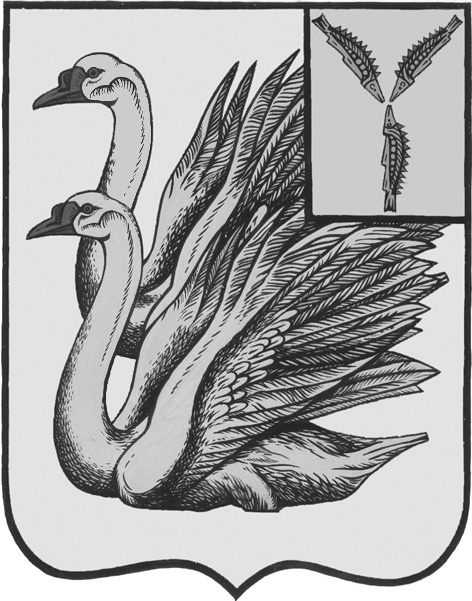 АДМИНИСТРАЦИЯ КАЛИНИНСКОГО МУНИЦИПАЛЬНОГО РАЙОНА САРАТОВСКОЙ ОБЛАСТИП О С Т А Н О В Л Е Н И Еот 27 декабря 2021 года № 1592г. КалининскОб уполномоченном органе по определению поставщиков (подрядчиков, исполнителей) для муниципальных заказчиков Калининского муниципального районаВ соответствии со статьей 26 Федерального закона от 05.04.2013 года № 44-ФЗ «О контрактной системе в сфере закупок товаров, работ, услуг для обеспечения государственных и муниципальных нужд», Федеральным законом от 06.10.2003 года № 131-ФЗ «Об общих принципах организации местного самоуправления в Российской Федерации», руководствуясь Уставом Калининского муниципального района Саратовской области, ПОСТАНОВЛЯЕТ:1. Установить, что администрация Калининского муниципального района в лице отдела закупок администрации Калининского муниципального района является органом местного самоуправления, уполномоченным на осуществление функций по определению поставщиков (подрядчиков, исполнителей) для муниципальных заказчиков, муниципальных бюджетных заказчиков Калининского муниципального района (далее – муниципальные заказчики) в соответствии с перечнем, согласно приложению №1 к постановлению.2. Утвердить «Порядок взаимодействия уполномоченного органа по определению поставщиков (подрядчиков, исполнителей) с муниципальными заказчиками в сфере закупок товаров, работ, услуг для обеспечения муниципальных нужд Калининского муниципального района» согласно приложению № 2 к постановлению.3. Признать утратившим силу постановление администрации Калининского муниципального района Саратовской области от 21.12.2020 года № 1325 «О порядке формирования, обеспечения определения поставщиков, исполнения и контроля за исполнением муниципальных закупок в Калининском муниципальном районе».4. Управлению по вопросам культуры, информации и общественных отношений администрации Калининского муниципального района разместить настоящее постановление на официальном сайте администрации Калининского муниципального района Саратовской области в сети «Интернет».5. Директору - главному редактору МУП «Редакция газеты «Народная трибуна» Сафоновой Л.Н. опубликовать настоящее постановление в газете «Народная трибуна», а также разместить в информационно-телекоммуникационной сети «Интернет» общественно-политической газете Калининского района «Народная трибуна».6. Настоящее постановление вступает в силу после его опубликования, обнародования, но не ранее 1 января 2022 года. 7. Контроль за исполнением настоящего постановления возложить на первого заместителя главы администрации муниципального района Кузину Т.Г.Глава муниципального района                                                          В.Г. ЛазаревИсп.: Орлова Е.В.Приложение №1к постановлению администрации МР от 27.12.2021 года № 1592Перечень муниципальных заказчиков, муниципальныхбюджетных заказчиков в Калининском муниципальном районеВерно:начальник отдела делопроизводстваадминистрации МР                                                                           О.И. СигачеваПриложение №2к постановлению администрации МР от 27.12.2021 года № 1592Порядок взаимодействия уполномоченного органа по определению поставщиков (подрядчиков, исполнителей) с муниципальными заказчиками в сфере закупок товаров, работ, услуг для обеспечения муниципальных нужд Калининского муниципального района Общие положения1.1. Настоящий Порядок разработан во исполнение требований статьи 26 Федерального закона от 05.04.2013 года № 44-ФЗ «О контрактной системе в сфере закупок товаров, работ, услуг для обеспечения государственных и муниципальных нужд» (далее - Федеральный закон) и определяет механизмы взаимодействия администрации Калининского муниципального района в лице отдела закупок администрации Калининского муниципального района (далее – уполномоченный орган) с муниципальными заказчиками (приложение №1 к постановлению) в сфере закупок товаров, работ, услуг для обеспечения муниципальных нужд Калининского муниципального района.1.2. Уполномоченный орган и заказчики взаимодействуют на основе принципов открытости, прозрачности информации в сфере закупок, обеспечения конкуренции, профессионализма заказчиков, стимулирования инноваций, единства контрактной системы в сфере закупок, ответственности за результативность обеспечения муниципальных нужд, эффективность осуществления закупок. Полномочия заказчиков2.1. Планирование и обоснование закупок, обоснование начальной (максимальной) цены контракта, начальных цен единиц товара, работы, услуги, описание объекта закупки и определение условий контракта.2.2. Осуществление закупок у единственного поставщика (подрядчика, исполнителя).2.3. Подготовка информации и документов, необходимых в соответствии с Федеральным законом для осуществления конкурентных способов определения поставщиков (подрядчиков, исполнителей).2.4. Разработка и утверждение извещения об осуществлении закупки и  прилагаемых к нему документов.2.5. Подписание и исполнение контрактов (гражданско – правовых договоров).3. Полномочия уполномоченного органа3.1. Уполномоченный орган осуществляет подготовку и проведение процедуры определения поставщика (подрядчика, исполнителя) следующими конкурентными способами: открытый конкурс в электронной форме, открытый аукцион в электронной форме, запрос котировок в электронной форме.  3.2. Уполномоченный орган осуществляет проведение процедуры определения поставщиков (подрядчиков, исполнителей) в единой информационной системе (далее – ЕИС) на официальном сайте Российской Федерации информационно-телекоммуникационной сети Интернет www.zakupki.gov.ru и на электронных площадках.3.3. Для реализации своих полномочий уполномоченный орган вправе запрашивать и получать необходимые информацию и документы у муниципальных заказчиков.3.4. Не допускается возлагать на уполномоченный орган полномочия по обоснованию закупок, определению условий муниципального контракта (гражданско – правового договора), в том числе по определению начальной (максимальной) цены контракта (гражданско – правового договора), начальной цены единицы товара, работы, услуги и подписанию контракта (гражданско – правового договора).3.5. Со дня определения победителя закупки или лица, с которым в соответствии с Федеральным законом заключается контракт по результатам закупки, все предусмотренные Федеральным законом полномочия по дальнейшему осуществлению закупки, в том числе действия, направленные на составление и заключение контракта, проверку обеспечения исполнения контракта и иных документов, предоставленных победителем закупки (лицом, с которым заключается контракт) в соответствии с Федеральным законом, осуществляет заказчик, в интересах которого была проведена процедура определения поставщика (подрядчика, исполнителя). 4. Порядок взаимодействия и разграничение полномочийУполномоченного органа и муниципальных заказчиков Калининского муниципального района5. Порядок подготовки и оформления документов для осуществления закупки 5.1. Для осуществления закупки заказчики осуществляют подготовку и оформление документов в соответствии с планом - графиком закупок. 5.2. Для размещения закупки заказчики подготавливают и направляют на бумажном носителе и в электронном виде в Уполномоченный орган:5.2.1. Заявку на осуществление закупки (далее – заявка) по форме (приложение № 1 к настоящему Порядку).Заявка заказчиков (органы местного самоуправления, казенные учреждения) должна быть подписана руководителем, согласована главным бухгалтером заказчика, с профильными заместителями главы администрации муниципального района или руководителем аппарата.До направления Уполномоченному органу оформленной в соответствии с настоящим Положением заявки заказчики направляют ее для подтверждения средств, необходимых для оплаты обязательств по муниципальному контракту, который предполагается заключить по результатам определения поставщика (подрядчика, исполнителя), в Управление финансов администрации муниципального района для подтверждения лимитов бюджетных обязательств. Управление финансов администрации муниципального района подтверждает лимиты бюджетных обязательств, путем согласования с указанием даты либо отказывают в подтверждении лимитов бюджетных обязательств (объемов средств, полученных за счет внебюджетных источников) в срок не более 2 дней. Без соответствующей отметки заявка на осуществление закупки Уполномоченным органом не принимается.Заявка заказчиков (бюджетные учреждения) должна быть подписана руководителем и согласована с профильными заместителями главы администрации муниципального района. До направления Уполномоченному органу оформленной в соответствии с настоящим Положением заявки бюджетные учреждения направляют ее для подтверждения средств, необходимых для оплаты обязательств по муниципальному контракту, который предполагается заключить по результатам определения поставщика (подрядчика, исполнителя), главному бухгалтеру заказчика для подтверждения лимитов бюджетных обязательств. Главный бухгалтер заказчика подтверждает лимиты бюджетных обязательств, путем согласования с указанием даты, либо отказывает в подтверждении лимитов бюджетных обязательств (объемов средств, полученных за счет внебюджетных источников) в срок не более 2 дней. Без соответствующей отметки заявка Уполномоченным органом не принимается.Бюджетные учреждения культуры дополнительно проводят согласование у начальника управления по вопросам культуры, информации и общественных отношений администрации Калининского муниципального района Саратовской области.5.2.2. Приказ (распоряжение) руководителя заказчика (уполномоченного лица) об осуществлении закупки, о выборе способа определения поставщика (подрядчика, исполнителя).5.2.3. План – график закупок.5.2.4. Извещение об осуществлении закупки, включающее в себя следующие приложения:а) Описание объекта закупки (техническое задание (смета, дефектная ведомость) в соответствии с требованиями статьи 33 Федерального закона.б) Обоснование начальной (максимальной) цены контракта (с приложением ценовых предложений, смет, калькуляций и других документов).Начальная (максимальная) цена контракта определяется и обосновывается заказчиком в соответствии со статьей 22 Федерального закона.в) Требование к содержанию, составу заявки на участие в закупке, инструкцию по ее заполнению.г) Порядок рассмотрения и оценки заявок на участие в конкурсах.д) Проект муниципального контракта.е) Перечень дополнительных требований к извещению об осуществлении закупки, участникам закупки, содержанию заявок.Извещение с прилагаемыми документами должно быть прошнуровано, пронумеровано, четко напечатано и утверждено руководителем заказчика. Подчистки и исправления не допускаются. 5.3. Уполномоченный орган рассматривает представленные Заказчиком документы не более 3-х рабочих дней со дня их получения и направляет Заказчику уведомление в устной форме о правильности подготовки документов либо о необходимости их доработки. 5.4. Уполномоченный орган вправе отказать муниципальному заказчику в приеме пакета документов и размещении закупки по следующим основаниям:а) оформление заявки с нарушением утвержденной настоящим постановлением формы;б) предоставление неполного пакета документов;в) наличие в документах недостоверных сведений;г) отсутствие предмета закупки в утвержденном плане-графике;д) обоснование начальной максимальной цены контракта с нарушением ст. 22 Федерального закона.5.5. В случае возврата представленных документов на доработку, Заказчик в срок не более 3-х рабочих дней вносит в них изменения (дополнения) и предоставляет в Уполномоченный орган доработанный пакет документов, указанных в п. 5.2 настоящего Порядка.5.6. При осуществлении закупок Уполномоченным органом для заказчиков до начала опубликования в ЕИС на сайте www.zakupki.gov.ru постановлением администрации муниципального района создается комиссия по осуществлению закупок, определяется ее персональный состав и порядок работы.  При проведении заказчиком самостоятельно закупочных процедур ему необходимо создать комиссию по осуществлению закупок, а также определить ее персональный состав и порядок работы. Верно:начальник отдела делопроизводстваадминистрации МР                                                                           О.И. СигачеваПриложение №1 к Порядку На бланкеИсх. №ДатаФорма заявкина осуществление закупкиВ Уполномоченный орган администрации Калининского МР№п/пНаименование получателя бюджетных средств1.Администрация Калининского муниципального района Саратовской области2.Управление финансов администрации Калининского муниципального района Саратовской области3.Управление по вопросам культуры, информации и общественных отношений администрации Калининского муниципального района Саратовской области4.Управление земельно-имущественных отношений администрации Калининского муниципального района Саратовской области5.Управление жилищно-коммунального хозяйства администрации Калининского муниципального района Саратовской области6.Муниципальное казенное учреждение Калининского муниципального района «Служба административно-хозяйственного обслуживания»7.Муниципальное казенное учреждение «Калининсктепло»8.Муниципальное казенное учреждение Калининского района «Единая дежурно-диспетчерская служба»9.Муниципальное казенное учреждение Калининского муниципального района «Архив»10.Муниципальное бюджетное учреждение культуры «Центр творчества и досуга» муниципального образования г. Калининск11.Муниципальное бюджетное учреждение культуры муниципального образования г. Калининск «Кинотеатр Победа»12.Муниципальное бюджетное учреждение культуры «Калининская городская библиотека им. М. Н. Алексеева» муниципального образования г. Калининск13.Муниципальное бюджетное учреждение культуры «Калининская межпоселенческая центральная библиотека»14.Муниципальное бюджетное учреждение культуры «Калининский районный Дворец культуры»№ПолномочияСубъект реализации полномочий1. Методическое и информационное обеспечение 1. Методическое и информационное обеспечение 1. Методическое и информационное обеспечение 1.1.Разработка типовых форм документов для осуществления закупок Уполномоченный орган1.2.Внесение в Уполномоченный орган предложений по изменению типовых форм документов для осуществления закупокЗаказчик1.3.Информационное обеспечение муниципальных закупок в соответствии с законодательством Российской ФедерацииУполномоченный орган2. Подготовка и планирование размещения муниципальных закупок2. Подготовка и планирование размещения муниципальных закупок2. Подготовка и планирование размещения муниципальных закупок2.1.Разработка и формирование плана-графика закупок, подготовка изменений для внесения в план-графикЗаказчик2.2.Утверждение, размещение плана – графика закупок и вносимых в него изменений в ЕИС и подписание усиленной квалифицированной электронной подписью лица, имеющего право действовать от имени заказчикаЗаказчик2.3.Направление запросов и сбор ценовых предложений, определение начальной (максимальной) цены контракта, начальных цен единиц товара, работы, услугиЗаказчик2.4.Выбор способа определения поставщика (подрядчика, исполнителя)Заказчик2.5.Подготовка и утверждение:- извещений об осуществлении закупок,- описания объекта закупки (технического задания) в соответствии со ст. 33 Федерального закона;- обоснования начальной (максимальной) цены контракта в соответствии со ст. 22 Федерального закона;- требования к содержанию, составу заявки на участие в закупке, инструкции по ее заполнению;- порядка рассмотрения и оценки заявок на участие в конкурсах;- проектов контрактов (применение типовых условий контрактов);- перечня дополнительных требований к извещению об осуществлении закупки, участникам закупки, содержанию заявок;- изменений в извещения об осуществлении закупок;- приказа (распоряжения) руководителя заказчика (уполномоченного лица) об осуществлении закупки, о выборе способа определения поставщика (подрядчика, исполнителя);- заявки на осуществление закупокЗаказчик2.6.Принятие решения о проведении совместных торговЗаказчик2.7.Установление требования об обеспечении заявки на участие в закупке в соответствии со ст. 44 Федерального законаЗаказчик2.8.Установление требования обеспечения исполнения контракта в соответствии со ст. 96 Федерального законаЗаказчик2.9.Установление требования обеспечения гарантийных обязательств: требования к гарантии качества товара, работы, услуги, а также требования к гарантийному сроку и (или) объему предоставления гарантий их качества, к гарантийному обслуживанию товара, к расходам на эксплуатацию товара, к обязательности осуществления монтажа и наладки товара, к обучению лиц, осуществляющих использование и обслуживание товараЗаказчик2.10.Применение национального режима при осуществлении закупок. Установление запрета на допуск товаров, происходящих из иностранных государств, работ, услуг, соответственно выполняемых, оказываемых иностранными лицами, и ограничения допуска указанных товаров, работ, услуг, включая минимальную обязательную долю закупок российских товаровЗаказчик2.11.Обеспечение предоставления учреждениям и предприятиям уголовно-исполнительной системы, организациям инвалидов преимущества в отношении предлагаемой ими цены контракта в соответствии со статьями 28, 29 Федерального законаЗаказчик2.12.Установление преимущества участникам закупок, которыми могут быть только субъекты малого предпринимательства, социально ориентированные некоммерческие организацииЗаказчик2.13.Обеспечение осуществления закупки у субъектов малого предпринимательства, социально ориентированных некоммерческих организаций в объеме установленном статьей 30 Федерального законаЗаказчик2.14.Установление требований к поставщику (подрядчику, исполнителю), не являющемуся субъектом малого предпринимательства или социально ориентированной некоммерческой организацией, о привлечении к исполнению контракта субподрядчиков, соисполнителей из числа субъектов малого предпринимательства, социально ориентированных некоммерческих организаций.Определение объема привлечения к исполнению контракта субподрядчиков, соисполнителей из числа субъектов малого предпринимательства, социально ориентированных некоммерческих организацийЗаказчик2.15.Установление требований к участникам закупок в соответствии со статьей 31 Федерального законаЗаказчик2.16.Установление критериев оценки заявок на участие в конкурсах и величин значимости этих критериев Заказчик2.17.Принятие решения об отмене определения поставщика (подрядчика, исполнителя) или о внесении изменений в извещениеЗаказчик3. Проведение электронных процедур 3. Проведение электронных процедур 3. Проведение электронных процедур 3.1.Размещение в ЕИС:- извещения об осуществлении закупки при проведении электронных процедур: конкурсов, аукционов, запросов котировок;- описания объекта закупки (техническое задание);- обоснования начальной (максимальной) цены контракта;- требования к содержанию, составу заявки на участие в закупке, инструкции по ее заполнению;- порядка рассмотрения и оценки заявок на участие в конкурсах;- перечня дополнительных требований к извещению об осуществлении закупки, участникам закупки, содержанию заявок;- проекта муниципального контракта;- изменений в извещения об осуществлении закупок;- отмены определения поставщика (подрядчика, исполнителя)Уполномоченный орган3.2.Размещение в ЕИС разъяснений положений извещения об осуществлении закупкиУполномоченный орган (заказчик обязан в течение одного дня предоставить в Уполномоченный орган необходимую информацию)3.3.Подготовка информации и документов к заседанию комиссии по осуществлению закупокУполномоченный орган3.4.Формирование с использованием электронной площадки протоколов заседаний комиссий по осуществлению закупок на основании решений, принятых членами комиссии по осуществлению закупок, и направление их оператору электронной площадкиУполномоченный орган3.5.Размещение в ЕИС разъяснений информации, содержащейся в протоколе подведения итогов определения поставщика (подрядчика, исполнителя)Уполномоченный орган, комиссия 3.6.Признание несостоявшимися электронных процедурКомиссия, заказчик3.7.Формирование с использованием электронной площадки протоколов подведения итогов определения поставщиков (подрядчиков, исполнителей) в случае признания электронных процедур несостоявшимися (если по окончании срока подачи заявок на участие в закупке не подано ни одной заявки на участие в закупке) и направление их оператору электронной площадкиУполномоченный орган3.8.Осуществление подготовки и направления в контрольный орган в сфере закупок информации и документов, свидетельствующих об уклонении победителя определения поставщика (подрядчика, исполнителя) от заключения контракта, в целях включения такой информации в реестр недобросовестных поставщиков (подрядчиков, исполнителей)Заказчик3.9.Осуществление подготовки и направления в контрольный орган в сфере закупок предусмотренного частью 6 статьи 93 Федерального закона обращения Заказчика о согласовании заключения контракта с единственным поставщиком (подрядчиком, исполнителем)Заказчик3.10.Осуществление подготовки и направления в контрольный орган в сфере закупок уведомления о заключении контракта с единственным поставщиком (подрядчиком, исполнителем) в случаях, установленных частью 2 статьи 93 Федерального законаЗаказчик4. Заключение, исполнение, изменение, расторжение контракта4. Заключение, исполнение, изменение, расторжение контракта4. Заключение, исполнение, изменение, расторжение контракта4.1.Заключение контрактовЗаказчик4.2.Приемка поставленного товара, выполненной работы (ее результатов), оказанной услуги, а также отдельных этапов поставки товара, выполнения работы, оказания услугиЗаказчик4.3.Оплата поставленного товара, выполненной работы (ее результатов), оказанной услуги, а также отдельных этапов исполнения контракта в сроки установленные Федеральным закономЗаказчик4.4.Взаимодействие с поставщиком (подрядчиком, исполнителем) при изменении, расторжении контракта в соответствии со статьей 95 Федерального закона, применение меры ответственности, в случае нарушения условий контракта, в том числе направление поставщику (подрядчику, исполнителю) требования об уплате неустоек (штрафов, пеней) в случае просрочки исполнения поставщиком (подрядчиком, исполнителем) обязательств (в том числе гарантийного обязательства), предусмотренных контрактом, а также в иных случаях неисполнения или ненадлежащего исполнения поставщиком (подрядчиком, исполнителем) обязательств, предусмотренных контрактом, совершение иных действий в случае нарушения поставщиком (подрядчиком, исполнителем) условий контрактаЗаказчик4.5.Организация проведения экспертизы поставленного товара, выполненной работы, оказанной услуги, привлечение экспертов, экспертных организацийЗаказчик4.6.Создание приемочной комиссии не менее чем из пяти человек для приемки поставленного товара, выполненной работы или оказанной услуги, результатов отдельного этапа исполнения контракта (в случае необходимости). Обеспечение получения членами приемочной комиссии усиленных электронных подписейЗаказчик4.7.Осуществление проверки независимых гарантий, поступивших в качестве обеспечения исполнения контрактов, гарантийных обязательств на соответствие требованиям Федерального законаЗаказчик4.8.Организация проверки поступления денежных средств от участника закупки, с которым заключается контракт, на счет Заказчика, внесенных в качестве обеспечения исполнения контракта, гарантийных обязательствЗаказчик4.9.Возврат денежных средств, внесенных в качестве обеспечения исполнения контрактов, гарантийных обязательств  Заказчик4.10.Внесение в реестр контрактов в ЕИС сведений о заключенном контракте, его изменении, исполнении, расторжении, требований об уплате неустоек, штрафов, пеней.Заказчик4.11.Направление в порядке, предусмотренном статьей 104 Федерального закона, в контрольный орган в сфере закупок информацию о поставщиках (подрядчиках, исполнителях), с которыми контракты расторгнуты по решению суда или в случае одностороннего отказа Заказчика от исполнения контракта в связи с существенным нарушением условий контрактов в целях включения указанной информации в реестр недобросовестных поставщиков (подрядчиков, исполнителей)Заказчик5. Иные полномочия по определению поставщиков (подрядчиков, исполнителей)5. Иные полномочия по определению поставщиков (подрядчиков, исполнителей)5. Иные полномочия по определению поставщиков (подрядчиков, исполнителей)5.1.Организация общественного обсуждения закупки товара, работы или услуги в соответствии со ст. 20 Федерального законаЗаказчик5.2.Привлечение на основе контракта специализированной организации для выполнения отдельных функций по определению поставщика (подрядчика, исполнителя)Заказчик5.3.Участие в рассмотрении дел об обжаловании действий (бездействия) Заказчика, уполномоченного органа в случае если определение поставщика (подрядчика, исполнителя) для Заказчика осуществляется таким органом, специализированной организацией (в случае ее привлечения), комиссии по осуществлению закупок, ее членов, должностного лица контрактной службы, контрактного управляющего, оператора электронной площадки, оператора специализированной электронной площадки, банков, государственной корпорации "ВЭБ.РФ", фондов содействия кредитованию (гарантийных фондов, фондов поручительств), являющихся участниками национальной гарантийной системы поддержки малого и среднего предпринимательства, предусмотренной Федеральным законом от 24 июля 2007 года N 209-ФЗ "О развитии малого и среднего предпринимательства в Российской Федерации" (при осуществлении такими банками, корпорацией, такими фондами действий, предусмотренных Федеральным законом), если такие действия (бездействие) нарушают права и законные интересы участника закупки, а также осуществление подготовки материалов в рамках претензионно-исковой работыЗаказчик, Уполномоченный орган, Комиссия5.4.Хранение информация и документов предусмотренных ч. 15 ст. 4 Федерального законаЗаказчик5.5.Составление и размещение в ЕИС отчета об объеме закупок российских товаров, в том числе товаров, поставляемых при выполнении закупаемых работ, оказании закупаемых услуг, осуществленных в целях выполнения обязанности, предусмотренной частью 1 статьи 30.1. Федерального закона;Заказчик5.6.Составление и размещение в ЕИС отчета об объеме закупок у субъектов малого предпринимательства, социально ориентированных некоммерческих организацийЗаказчикНаименование и адрес муниципального заказчикаИдентификационный код закупкиИНН заказчикаКПП заказчикаКод бюджетной классификацииКод позиции по КТРУ (либо Общероссийскому классификатору видов экономической деятельности, продукции и услуг ОКПД2)Ф.И.О., тел. должностного лица муниципального заказчика, ответственного за взаимодействие с Уполномоченным органом по определению поставщиков в рамках конкретного определения поставщика Предмет контракта (наименование товаров, работ, услуг)Единица измерения, количество Наличие утвержденной проектно-сметной документации (где требуется)Имеется/отсутствуетПредлагаемый способ закупкиНачальная (максимальная) цена муниципального контрактаИсточник финансированияЦена муниципального контракта в разбивке по источникам финансирования Размер обеспечения заявки Размер обеспечения исполнения контракта Размер обеспечения гарантийных обязательствПреимущество участникам закупок, которыми могут быть только субъекты малого предпринимательства, социально ориентированные некоммерческие организации.Установлено/не установленоУсловия, запреты, ограничения допуска товаров, происходящих из иностранного государства или группы иностранных государств, работ, услуг, соответственно выполняемых, оказываемых иностранными лицами, в случае, если данные условия, запреты и ограничения установлены заказчиком в соответствии со статьей 14 ЗаконаУстановлено, указать в соответствии с каким нормативно – правовым актом/не установленоПреимущества учреждениям и предприятиям уголовно-исполнительной системы в соответствии со статьёй 28 Закона, организациям инвалидов в соответствии со статьёй 29 ЗаконаУстановлено/не установленоСрок поставки товара, оказания услуг, выполнения работСрок действия контрактаПлановые сроки проведения определения поставщикаИзвещение об осуществлении закупки с приложениями Прилагается на ___ л.Дата согласованияНаименование должностиФ.И.О./Подпись